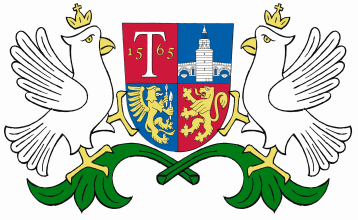 ОБЩИНА     ТРЯВНА     О Б Я В Л Е Н И ЕОбщина Трявна  уведомява , че със Заповед № 65/21.02.2018 г. на Кмета на община Трявна е допуснато изработване чрез възлагане от заинтересованите лица  на ПУП  /подробен устройствен  план /за ЧИ на ЗРП -  план за регулация и план за застрояване за  УПИ ІІІ-236 , кв. 113 по плана на гр. Трявна и прилежащата улица от о.т. 383и – о.т. 383н, с цел разделяне на УПИ ІІІ-236 на два нови урегулирани поземлени имота. 